SURREY COUNTY CHAMPIONSHIPS 2019FINAL WEEKEND 23RD-24TH FEBRUARY LONDON AQUATIC CENTRE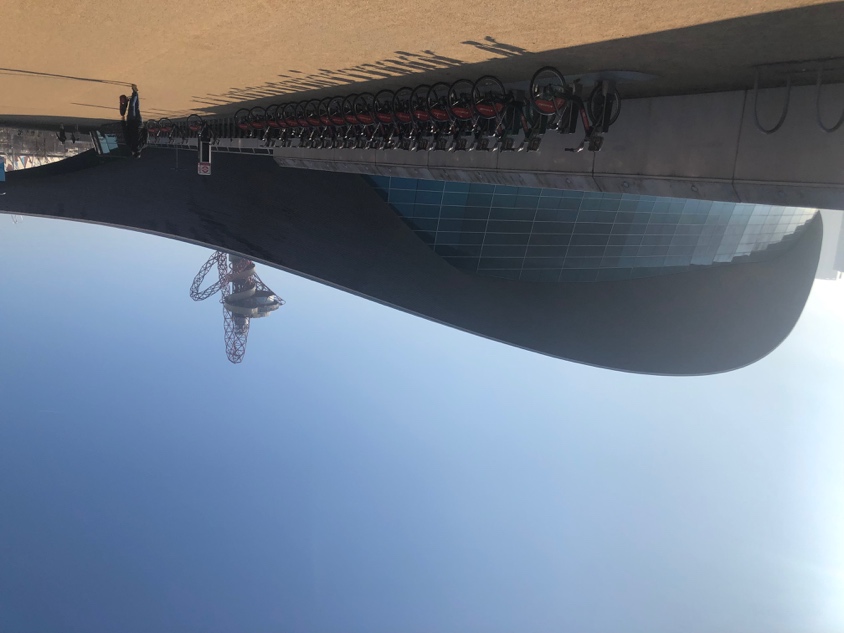 SATURDAY 23RD FEBRUARYA low, chilly fog hung over the LAC as all the swimmers walked towards the Olympic venue for an 8am warm up. The final day of individual races were upon us with all the 50M sprint events! Elmbridge had a large number of qualifiers swimming and at 9.30am the racing started.The fastest 8 swimmers in each age group at the end of the preliminary heats, qualified for the final in that age group. 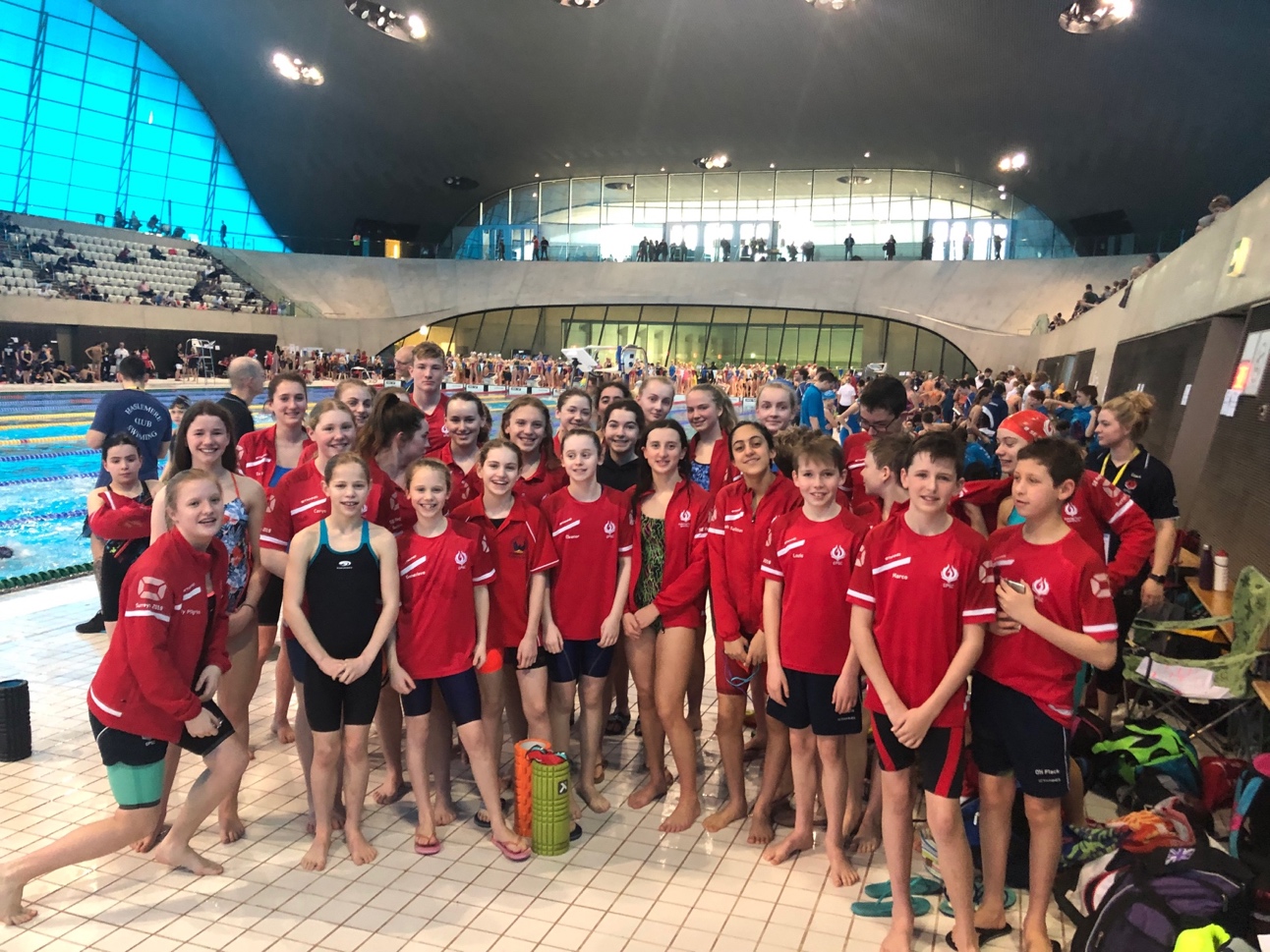 BOYS 50M BREASTSTROKE10-11 YearsLouis Joll  - 49.95Marco Lenarduzzi -  51.0514 YearsThomas Hatchett – 41.99 (PB 0.57)15 YearsOwen Melson – 40.4417 & OverGeorge Berendji - 35.79George Pullan – 33.16 (PB 0.48)Morgan Portat – 32.46 – 10th PlaceGIRLS 50M BACKSTROKE10-11 YearsAmy Hempenstall – 43.37Katie Shaw – 41.24 (PB 1.17)Myla Donnison – 38.61 (PB 1.30)- 11th Place12 YearsEllie White – 38.33Louisa Cipolletta – 38.54Sarah Soloman – 40.7413 YearsAnnabel Pilgrim -  36.07Emily Shaw – 36.61Kyarra Steele – 35.3814 YearsCerys Howells – 36.6115 YearsAmelie Christian 37.3016 YearsElla Young – 35.85Gemma Fabris – 36.41Lucy Fabris – 35.76Niamh Kennedy and Emily Pilgrim swam fast heats, both producing fabulous starts and underwaters. Niamh qualified as 2nd fastest for the final with 31.83 and Emily 6th fastest for the final with 32.60.17 & OverEve Perry – 33.93 – 10th PlaceSarah Lidbetter – swam a very competitive heat and achieved 32.98 and qualified as 6th fastest for the final.BOYS 50 BUTTERFLY12 YearsOli Flack -37.07 (PB 3.34)14 YearsJamie Bainbridge – 36.19 (PB 0.87)Thomas Hatchett  - 33.57 (PB 0.80)Theo Pavlou had a fabulous swim in his heat. He strongly gained a 2 second PB and broke the 30 second barrier with a 29.84 and 4th fastest qualifier for the final later on in the day. 15 YearsOwen Melson – 33.75 (PB 1.16)17 & Over George Pullan -28.99Morgan Portat – 27.58 (PB 0.30) – 10th PlaceGIRLS 50M FREESTYLE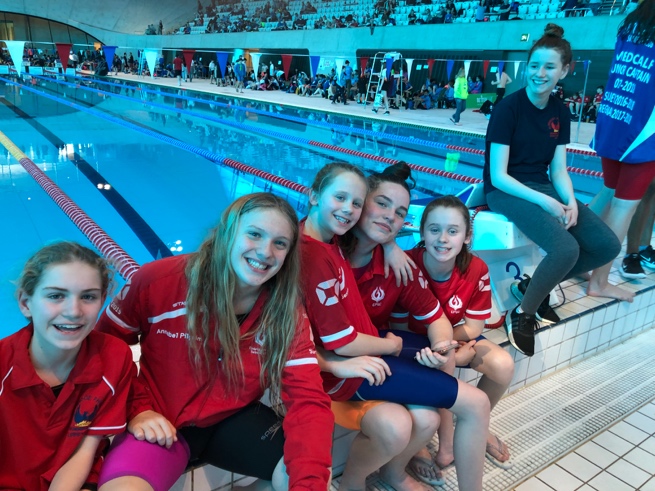 10-11 YearsAmy Hempenstall – 36.65Genevieve White – 35.21 (PB 1.21)Isabella Warren – 34.27 (PB 0.39)Katie Shaw – 34.04 (PB 1.23)Myla Donnison – 34.64 (PB 1.25)12 YearsEllie White – 31.26 – 10th PlaceLousia Cipolletta – 31.04 (PB 0.43) – 9TH PlaceSarah Soliman – 33.8613 YearsEmily Shaw – 30.95Annabel Pilgrim and Kyarra Steele swimming in the same heat, produced great LC PB’s to qualify for the final. Annabel as 2nd fastest qualifier with 29.16 and Kyarra 3rd fastest with 29.33.14 YearsKetevan Baramidze  – 31.91Cerys Howells  – 30.8215 YearsAmelie Christian 31.70Julia Rodrigues – 30.61Katie Coackley  – 31.51 (PB 0.04)Lucy Carrington -  31.40 (PB 0.36 )16 YearsElla Young – 30.29Emily Pilgrim – 29.00 – 10th PlaceGemma Fabris -  32.31Lucy Fabris  – 32.14Niamh Kennedy swam a really fast heat and qualified as 2nd fastest for the final with 27.97.Maddie Harris had an outstanding swim in the multi-class event - achieving a PB of 35.97 and winning a Gold medal.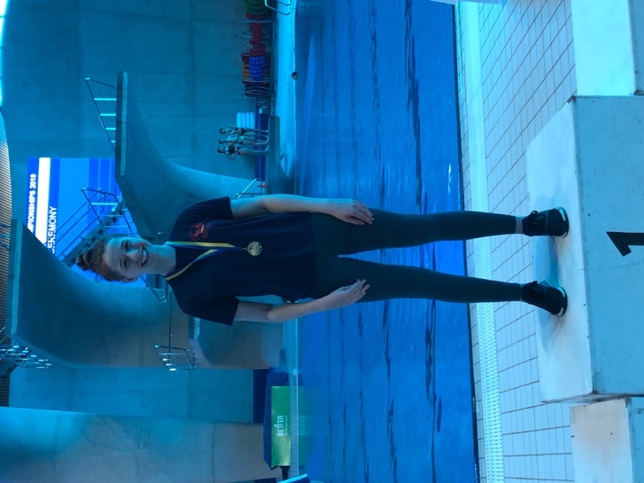 17 & OverEllen Portat - 30.14Millie Fantham - 29.59Sarah Lidbetter - 29.58Zoe Bainbridge -  30.93Eve Perry swam a strong heat and qualified as 4th fastest for the final with 28.26.THE FINALSGIRLS 50M BACKSTROKEEmily Pilgrim and Niamh Kennedy raced in the 16 year old final. Great starts and underwaters yet again by both girls got them on their way. Unfortunately they didn’t quite make the podium this time, but came a very respectable 5th (Niamh) and 7th (Emily).Sarah Lidbetter was next up in the 17 & Over final. She gained a small PB of 0.09 from her heat time, and moved up a place to 5th with a 32.88. A close final, with only 0.74 splitting  2nd to 5th place. BOYS 50M BUTTERFLYTheo Pavlou raced in the 14 year old final. It was his first county final and he swam a great race against some of the top swimmers in the South East. The winning time was a very fast 27.53 and Theo took a very well deserved 6th place ribbon!GIRLS 50M FREESTYLEAn exciting 13 year old final saw Annabel Pilgrim and Kyarra Steele swim fabulous races.  Kyarra came 4th with a PB of 0.29 and a time of 29.04. She was very unlucky not to medal as 0.14 secs split 4th and 3rd place and she should be proud of herself gaining two LC PB’s in one day.Annabel took the Gold medal with a PB of 0.42 and a time of 28.74.  She won on the touch by 0.02 secs to gain her 5th Gold medal at the Surrey’s!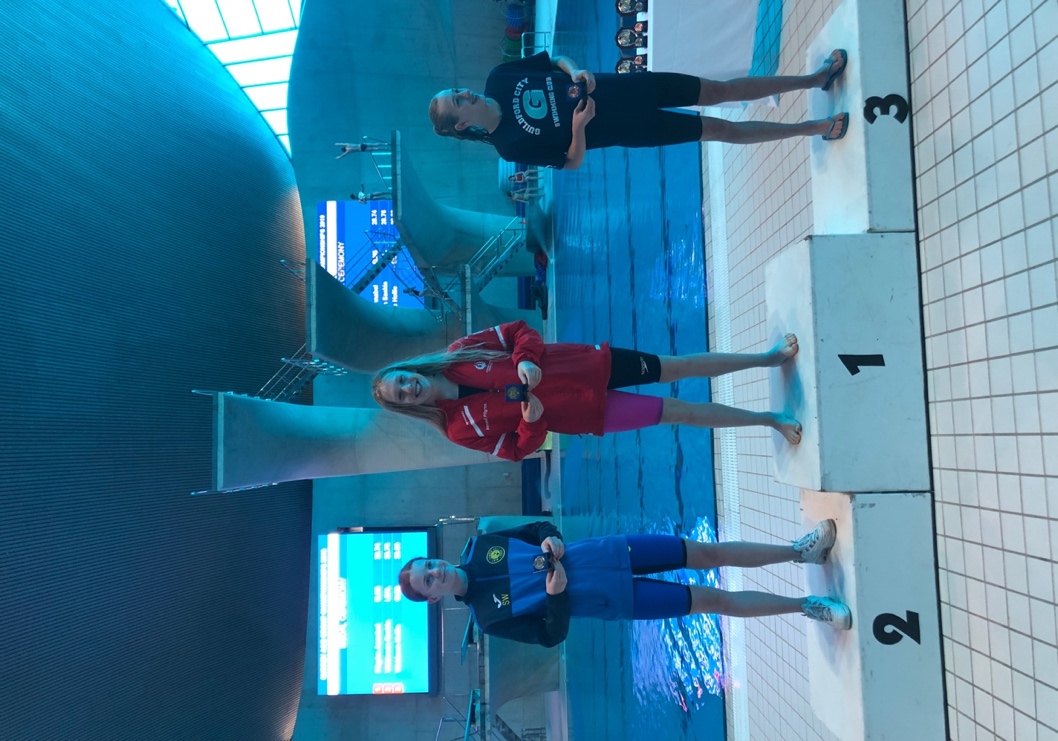 Niamh Kennedy raced in the 16 year old final. A great start and underwater put her out near the front at the start. It was a very close final with less than a second splitting 1st to 5th place. Niamh kept her head down and swam a solid race to win the Silver medal with 27.63!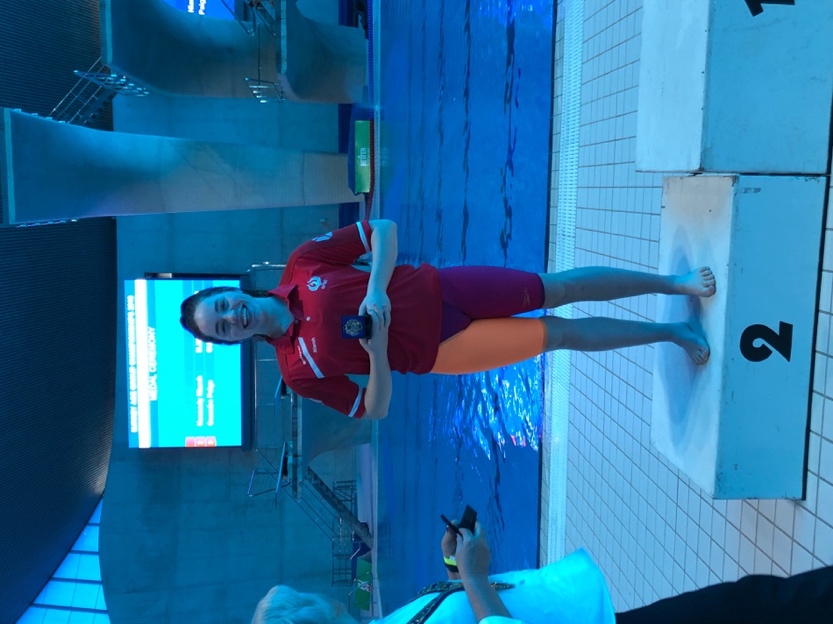 The last 50M free final was the 17 & Over age group. Eve Perry swam a good race and won a 6th placed ribbon. With a short break, the afternoon session got underway. This was a repeat of the morning session, but boys and girls swimming the opposite strokes to the morning! GIRLS 50M BREASTSTROKE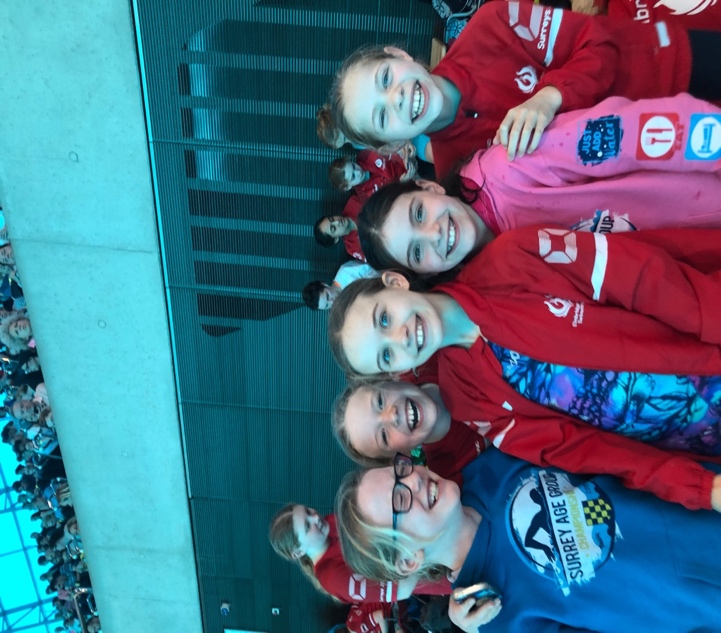 10-11 YearsGenevieve White – 48.87 (PB 0.63)Myla Donnison – 46.61 (PB 1.67)Katie Shaw swam a fabulous 43.01 in the heat and qualified as 4th fastest for the evening’s final!12 YearsEmily Owens – 44.04 (PB 1.15)Sarah Soliman – 41.51 – 11th PlaceEllie White swam a fantastic heat, accelerating at the 25M mark and breaking 40 secs for the first time. A 38.96 and a 1.45 sec PB gave her the 3rd fastest qualifying time for the final.13 YearsEmily Shaw – 39.47 – 9th placeKyarra Steele 39.50 – 10th place14 YearsCerys Howells – 44.3515 YearsArabella Everitt – 42.11Julia Rodriguez – 40.56 (PB 1.12)Lucy Carrington – 39.74 (PB 1.19)16 YearsEmily Pilgrim – 41.48Niamh Kennedy – 39.65Ella Young swam a strong LC PB of  38.02 and qualified as 8th fastest for the final. BOYS 50M BACKSTROKE10-11 YearsLouis Joll 40.93 (PB 0.54)Marco Lenarduzzi - 42.32 (PB 1.80)Victor Fente-Damers – 43.4712 YearsOli Flack – 40.16Tom Howells 42.3014 YearsJamie Bainbridge – 40.94Theo Pavlou -35.03Thomas Hatchett – 34.51 – 12th place17 & OverGeorge Pullan – 30.15 -  11th place.Morgan Portat swam a strong heat and qualified 6th fastest for the final with a brilliant 28.87.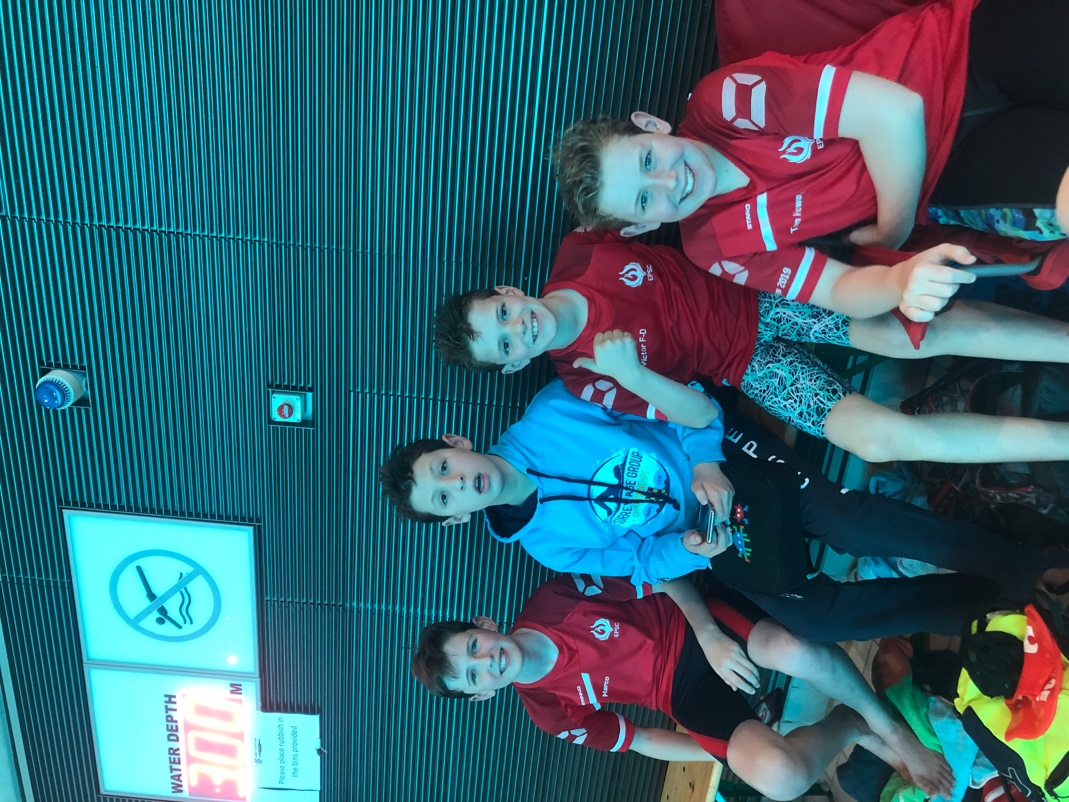 GIRLS 50M BUTTERFLY10-11 YearsAmy Hempenstall – 40.07 (PB 0.84)12 YearsEllie White – 34.59 (PB 0.51) – 9th placeLouisa Cipolletta swam a very determined  and  fast heat time of 32.42 to gain her 3rd fastest qualifier place in the final. 13 YearsAnnabel Pilgrim – 32.88 (PB 0.29) – 11th PlaceEmily Shaw – 32.86 (PB 1.33) – 10th PlaceKyarra Steele swam a great heat with a 0.88sec PB of 32.88 to bag the last qualifying spot for the final.14 YearsCerys Howells – 33.9615 YearsAmelie Christian – 34.93 (PB 0.53)Elizabeth Zhiltsov – 34.20Julia Rodrgues – 33.36 (PB 0.90)16 YearsElla Young – 34.50 (PB 1.10)Emily Pilgrim – 32.02 (PB 0.50) – 10th PlaceLucy Fabris – 35.36 (PB 0.47)Niamh Kennedy swam herself into another 50M final with a 31.35 and 8th fastest qualifier.17 & OverEllen Portat – 32.47Eve Perry – 32.34Millie Fantham  32.78 (PB 0.16)Zoe Bainbridge – 34.76Sarah Lidbetter swam a strong, solid LC PB of 31.26 to gain a 7th fastest qualifying position for the final.BOYS 50M FREESTYLE10-11 YearsLouis Joll – 37.21Marco Lenarduzzi - 34.87 (PB 1.13)Victor Fente-Damers – 37.8712 YearsOli Flack 34.34 (PB 0.30)Tom Howells – 35.29 (PB 0.64)14 YearsTheo Pavlou – 28.48 ( PB 0.76) - 10th placeThomas Hatchet  - 31.41 (PB 1.00) 15 YearsOwen Melson – 28.97 (PB 0.57)17 & OverGeorge Berendji – 27.83George Pullan - 26.36Morgan Portat - 25.98Rory Burdin swam an awesome heat and his fastest LC time of the year with  23.63 to give him the fastest qualifying time into the evening’s final. FINALS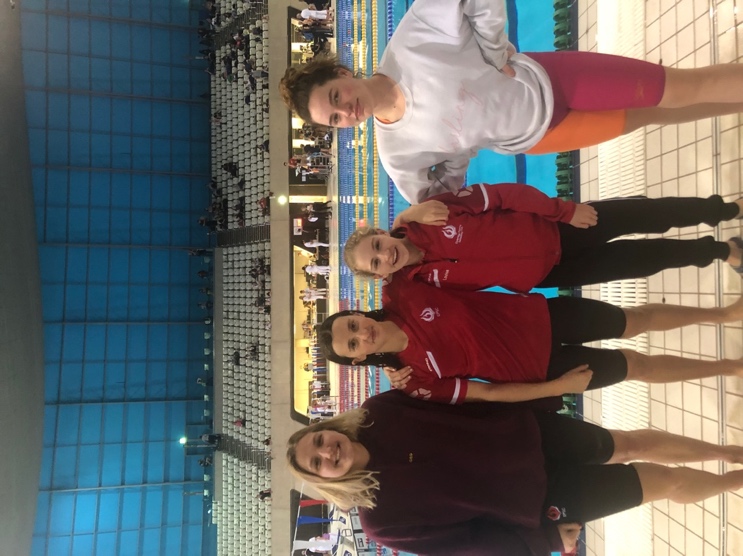 Girls 50M BreaststrokeKatie Shaw was in the first final – 10-11 year olds. She swam a good race and looked strong, finishing in 5th place with 43.65.Ellie White was next in the 12 year old final. She swam another great race, accelerating again at the 25m stage and achieving another PB of 0.71 seconds to touch in for a Bronze medal!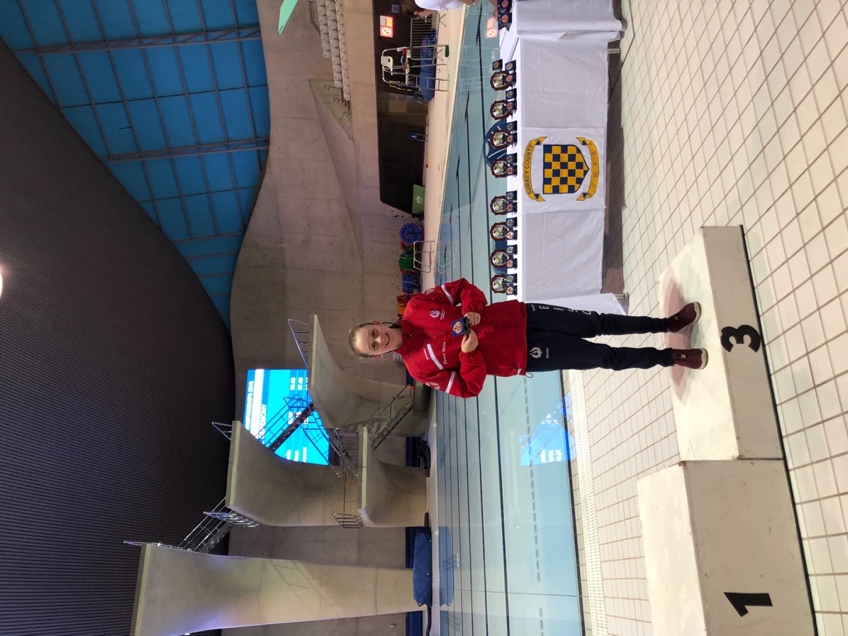 Ella Young swam in the 16 year old final. A similar time to her heat time, she achieved a well deserved 8th place ribbon. Boys 50M BackstrokeMorgan Portat swam a great backstroke final. A small PB of 0.08 gained him a 6th place. A close final and only 0.65 sec between 2nd and 6th place! Girls 50M ButterflyLouisa Cipolletta went into the 12 year old final as 3rd fastest qualifier. She swam with determination and with 15m to go, it was a very close call with 2nd to 7th place all pretty level. Lousia kicked hard and touched in for a fantastic Silver medal with another 0.33 sec PB of 32.09.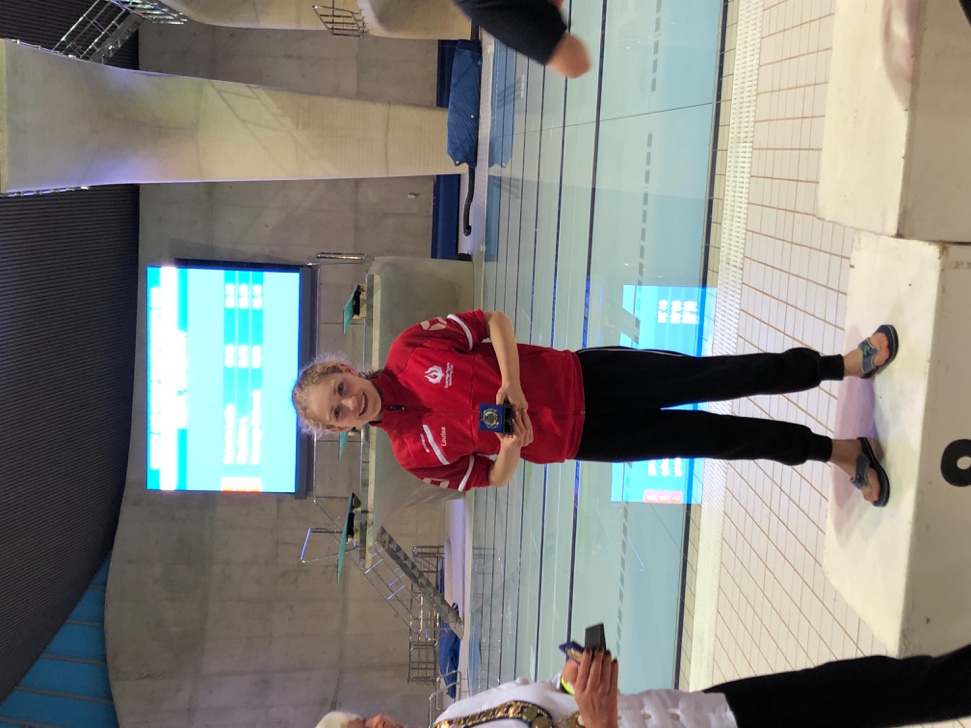 Kyarra Steele was up next in the 13 year old final. She swam a solid race and gained an 8th place ribbon.Niamh Kennedy swam the 16 year old final. She had a great start and  swam the furthest underwater start compared to the other 7 swimmers. Unfortunately, she just missed coming up before 15M and was sadly DQ’d.Boys 50M Freestyle Rory Burdin went into the 17 & Over final as fastest qualifier and was on a mission! There was some very strong opposition and he swam an outstanding race and although only 0.02 off his heat entry time, he hung on and touched in for the Gold medal!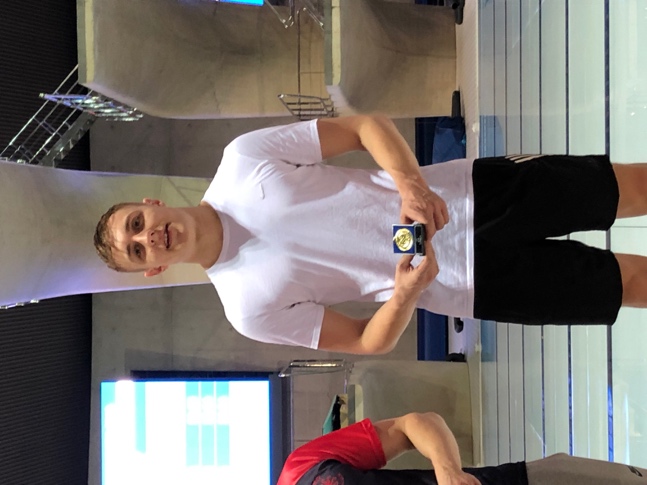 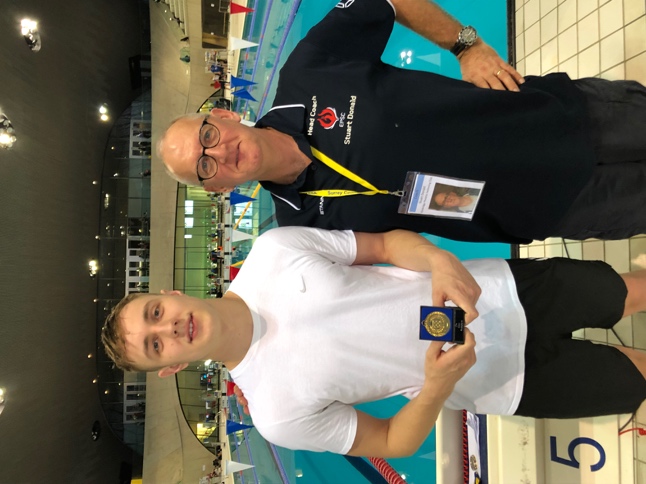 SUNDAY 24TH FEBRUARYThe final day of the Surreys were the exciting team relays! A slightly later start time of 10am gave our swimmers at bit of extra time in bed ready for the competition!The relay races are all heat declared winners and only medals are given for 1st to 3rd place (no ribbons up to 8th place like the individual events).MORNING SESSIONIn addition to watching the exciting relay races, we were also treated to Tom Daley practising his diving for an hour!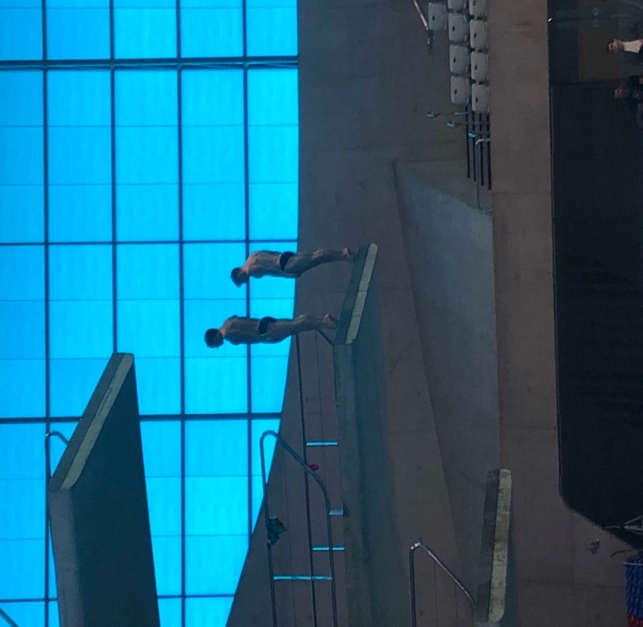 Girls 16 & OVER -  4 X 100M FREESTYLEWith an A and a B team,  Elmbridge had the fastest 16 & Over girls at the club racing! Both teams were in the final heat against some of the big guns of relays such as Guildford City, Dulwich Dolphins, University of Surrey and Leatherhead. The B team consisted of Zoe Bainbridge, Sophia Fente-Damers, Ellen Portat and Millie Fantham. They swam a competitive race and Millie Fantham swam a fast 4th leg with a LC PB of 1.03.33. Their final time was 4.28.36 and a 13th place overall.The A team consisted of Gracie Moylan, Niamh Kennedy, Emily Pilgrim and Eve Perry. A solid 1st leg by Gracie had them in 5th place at the takeover. Niamh pulled the team back to 2nd place with a sub 1 minute leg of 59.78. Emily then swam a LC PB of 1.00.58 to pull the team into 1st place by the final takeover. Eve then held the lead with a determined 59.84 final 100m to win Gold! A fantastic result of 4.02.29 saw them 2 seconds clear of the next team and also involved beating Guildford A and B, Dulwich Dolphins and Leatherhead! They also won a huge Trophy – The Elsie Annison Trophy! 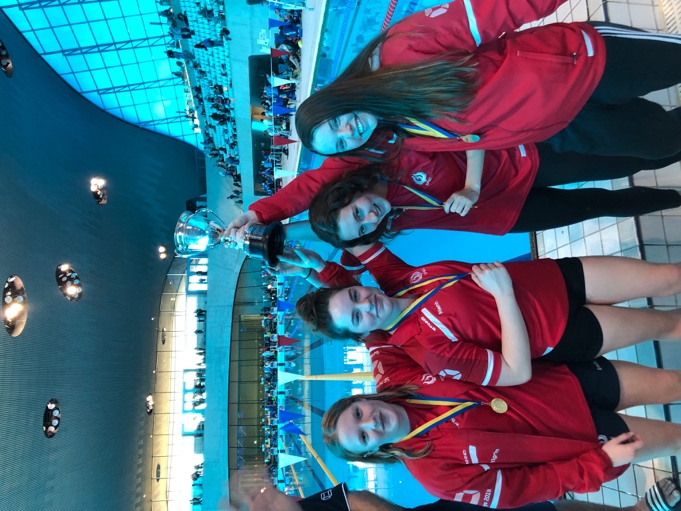 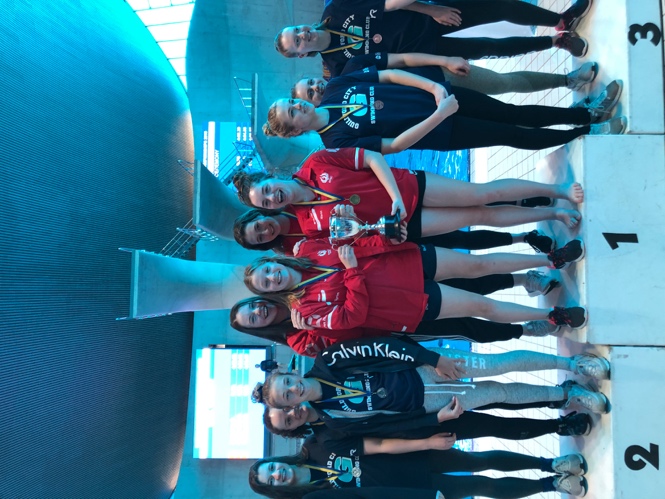 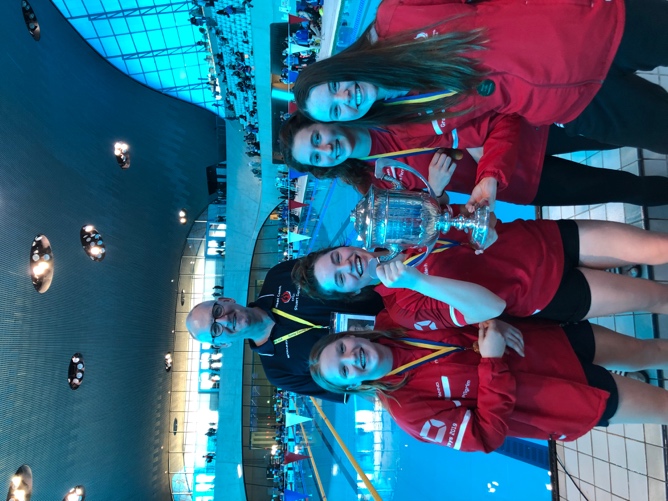 However, they were handed a smaller trophy on the podium and then Surrey ASA realised the mistake so gave them the correct much larger trophy!BOYS 16 & OVER 4X100M MEDLEYThere were strong performances from all 8 swimmers.Elmbridge A Morgan Portat – back – 1.03.22Matthew O’ Sullivan – breast- 1.14.57Glen Melson – fly – 1.02.00Rory Burdin  - free- 55.208th Place 4.14.99Elmbridge B George Pullan – back - 1.05.44 George Berendji – breast – 1.21.46Seb Leather – fly – 1.03.30Dean Blackman- free – 1.00.4513th Place 4.29.65 GIRLS 12-13 4X50 FREESTYLE Kyarra Steele, Ellie White, Louisa Cipolletta & Annabel Pilgrim all PB’d in each leg of their race. Kyarra swam a solid 29.06 to get the team off to 2nd place behind Guildford City A. Ellie then broke 30 secs to maintain the 2nd place. Louisa held on in 2nd with a fabulous 30.15 and then Annie thundered home with 27.90 to touch the team in for a Silver medal behind a very strong Guildford team. A 1.57.03 was a very fast relay time! 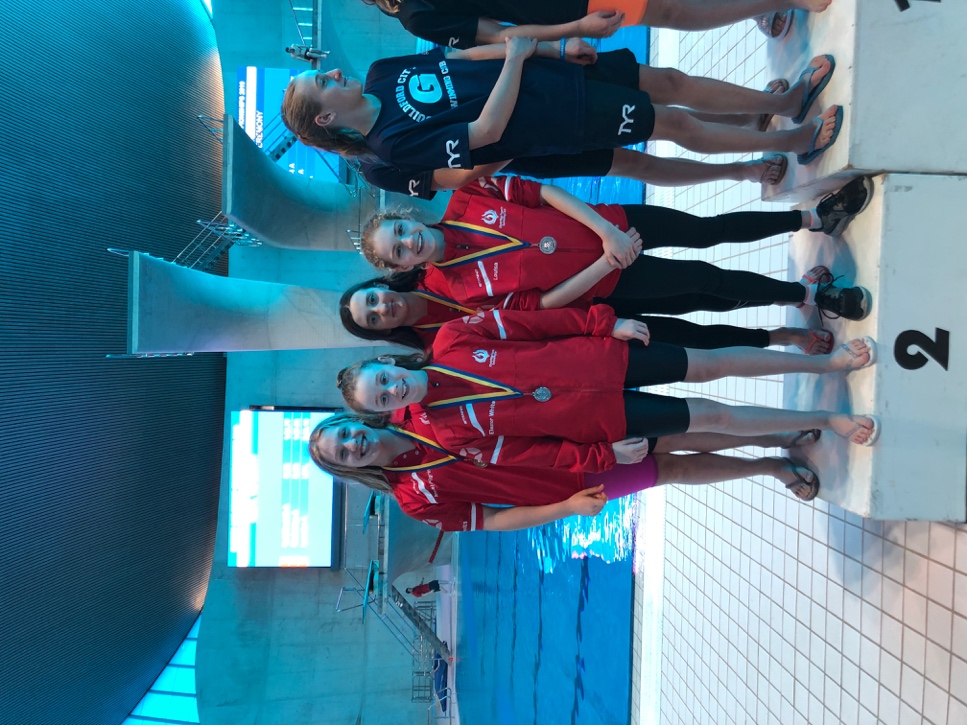 BOYS 12-13 4X50M MEDLEY Rohan Shearer, Carter Carroll, Rafael Fente-Damers & Tom Howells. All swam great 50’s! Rohan 32.98 backstroke Carter 49.39 breastRaf 30.6 flyTom 33.46 freestyle  12th place with 2.26.43.GIRLS 4X200 FREESTYLEA Team – 	Gracie Moylan 2.13.04		Sara Fente-Damers 2.17.19		Emily Pilgrim 2.14.40		Eve Perry 2.11.774th Place 8.56.40B Team -	Ellen Portat 2.27.31		Katie Coackley 2.23.48		Cerys Howells 2.22.86		Annabel Pilgrim – 2.16.5411th Place 9.30.19BOYS 10-11 4X50 FREESTYLEMarco Lenarduzzi 35.22Tom Mair 36.54Victor Fente-Damers  36.87Louis Joll  36.7712th Place 2.25.40.GIRLS 10-11 4x50 MEDLEYA good strong swim by all 4 girls – Myla Donnison backstroke 38.34Katie Shaw breaststroke 42.83Amy Hempenstall -Fly 38.74Genevieve White -free 34.44They came 4th with 2.24.35 – yet so close (0.67secs) to winning a medal. BOYS U16 4X100 FREESTYLEA closely fought relay by Rafael Fente-Damers, Owen Melson, Theo Pavlou and Nick Moylan. All swam great splits, Raf 1.02.17, Owen 1.03.80, Theo 1.00.82 and Nick 1.02.01 to come in 7th place with 4.08.80.GIRLS U16 4X100 MEDLEY Another great relay swim from Elmbridge!Cerys Howells – backstroke 1.17.21Emily Shaw – breaststroke 1.24.07Sara Fente-Damers – fly 1.10.54Katie Coackley – free 1.06.259th Place with 4.58.07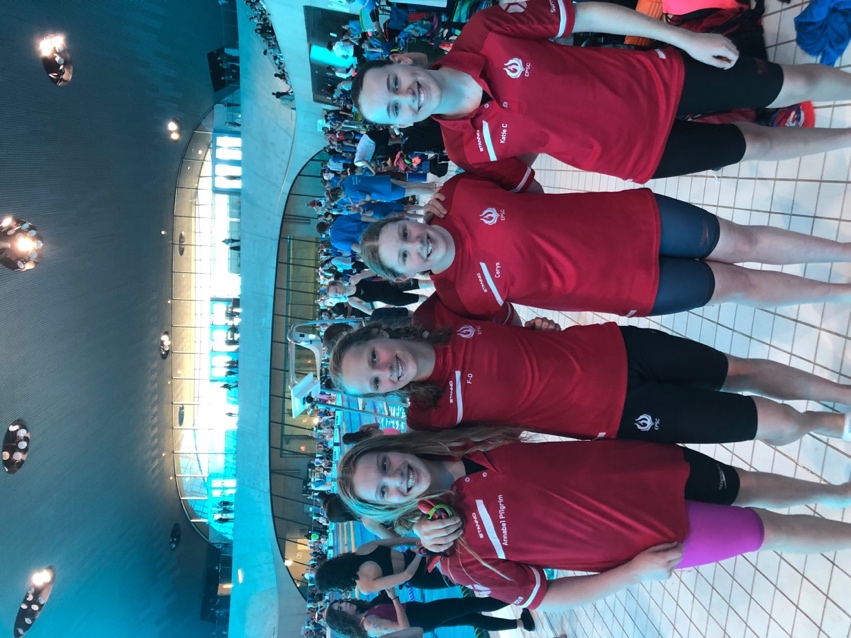 AFTERNOON SESSIONBOYS 16 & OVER 4X100 FREESTYLEA superb swim from the whole team - Seb Leather, Morgan Portat, Glen Melson and  Rory Burdin.Seb swam a great first 100M with a 55.24 putting them in 4th place at the first takeover. Morgan held onto 4th place and then Glen swam a brilliant 53.13 to pull the team back to 3rd place with 0.80 secs between 1st and 3rd place at the final takeover. Rory swam a 51.21 to touch in for Gold with a 3.36.09 for the team. An exciting relay and a well deserved Wilkinson Trophy went to the team too. 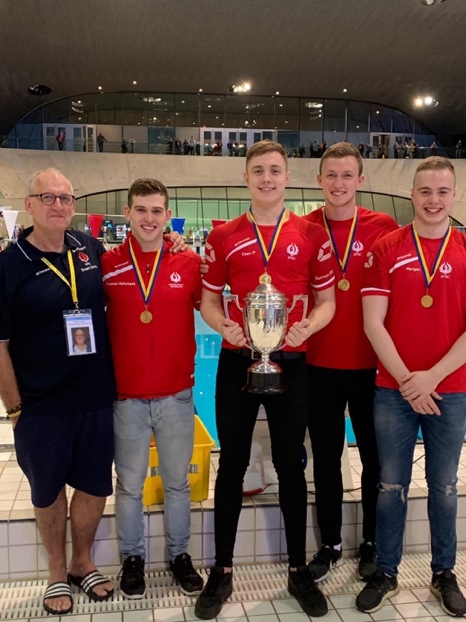 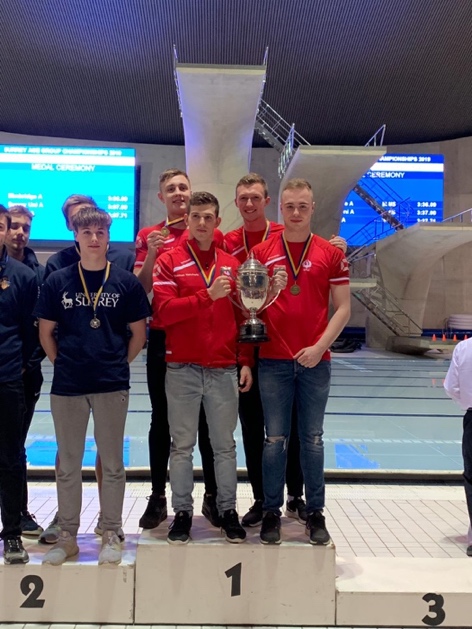 GIRLS 16 & Over 4X100 MELDELYA TEAM –	Emily Pilgrim -backstroke  - 1.10.61		Ella Young – breaststroke - 1.24.01		Gracie Moylan – fly – 1.07.80		Eve Perry – freestyle – 1.00.756th Place 4.43.17B TEAM - 	Niamh Kennedy – backstroke - 1.11.10		Zoe Bainbridge – breaststroke – no splits given		Ellen Portat – fly – no splits given		Millie Fantham – free – 1.02.798th Place 4.55.81BOYS 12-13 4X50 FREESTYLERohan Shearer , Tom Howells, Carter Carroll, Rafael Fente-Damers swam a 2.07.34 to come in 14th place. GIRLS 12-13 4X50 MEDLEYEllie White, Emily Shaw, Kyarra Steele and Annabel Pilgrim all swam great legs.Ellie 37.94 backEmily 37.80 breastKyarra 32.31 flyAnnabel 28.03 free6th Place with 2.16.08BOYS 4X200M FREESTYLESeb Leather 2.09.00 Morgan Portat 2.10.45Glen Melson 2.09.19Rory Burdin  1.58.846th place with 8.27.48.GIRLS 10-11 4X50M FREESTYLEIsabella Warren - 34.62Myla Donnison - 35.32Genevieve White  - 34.82Katie Shaw – 33.427th Place 2.1.8.18BOYS 10-11 4X50 MEDLEYVictor Fente-Damers – back – 43.63Marco Lenarduzzi – breast – 53.50Louis Joll – fly - 42.11Tom Mair – free 36.4712th Place 2.55.72GIRLS U16 4X100M FREESTYLESara Fente-Damers – 1.02.34Katie Coackley – 1.06.11Cerys Howells – 1.05.51Annabel Pilgrim – 1.02.895th Place 4.16.85BOYS U16 4X100M MEDLEYThomas Hatchett, Theo Pavlou, Owen Melson & Nick Moylan all swam a good race, but unfortunately the team were disqualified.Another fantastic weekend of swimming from Elmbridge with loads of PB’s, medals and ribbons won, plus many Regional Qualifying Times gained! Well done to all the medallists and finalists, but also congratulations to all the swimmers from Elmbridge who qualified. Surrey is one of the hardest counties to qualify for and so just taking part in the Championships is an achievement in itself! Great commitment was shown from all the swimmers who came to represent the club, especially for the relays whereby many were in one relay and spent the day at LAC supporting the team. Elmbridge came 7th overall in the 2019 Surrey’s medal table with 14 Gold, 6 Silver and 4 Bronze Medals which is a great result against some of the much larger clubs of Surrey.Thanks once again to all the coaches who had another long weekend! However, they were all delighted with the overall performance of the Elmbridge swimmers!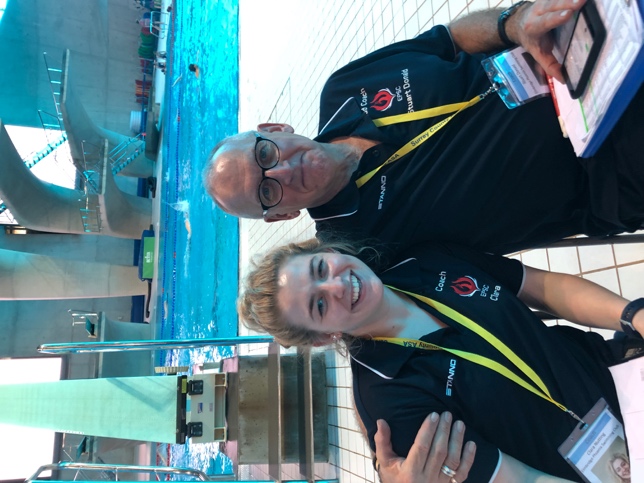 Head Coach, Stuart Donald said, “Fantastic efforts from all swimmers and great results across all the age bands!”SUMMARY OF MEDALS & RIBBONS WON AT 3RD WEEKENDGOLD MEDALSAnnabel Pilgrim  - 50M FreestyleMaddie Harris  – 50 FreestyleRory Burdin – 50 FreestyleEmily Pilgrim/Eve Perry/Gracie Moylan/Niamh Kennedy – 4X100M Freestyle Relay 16 & Over GirlsGlen Melson/Morgan Portat/Rory Burdin/Seb Leather – 4X100M Freestyle Relay 16 & Over BoysSILVER MEDALSLouisa Cipolletta  – 50 ButterflyNiamh Kennedy – 50 FreestyleAnnabel Pilgrim/Ellie White/Kyarra Steele/Louisa Cippolletta – 4X50M Freestyle Relay 12-13 YearsBRONZE MEDALSEllie White  – 50 Breaststroke4th PLACEKyarra Steele – 50 Freestyle5th PLACEKatie Shaw – 50 BreaststrokeNiamh Kennedy – 50 BackstrokeSarah Lidbetter – 50 Backstroke6th PLACEEve Perry – 50 FreestyleMorgan Portat – 50 BackstrokeTheo Pavlou – 50 Butterfly7th PLACEEmily Pilgrim – 50 Backstroke8th PLACEElla Young – 50 BreaststrokeKyarra Steele – 50 Butterfly